Тип разработки: Сценарий внеклассного мероприятия (занимательная математика) для 3 класса.Тема: «Школа Энивуд- табличное деление на 3.»Описание мероприятия: математическая сказка для классов технологической и математической направленностей, помогающая детям продолжать изучение табличного деления в нестандартной форме. Цель: развивать интерес детей к математике, развивать математические способности младших школьников, формировать умение использовать знания в нестандартной ситуации, формировать товарищеское доброжелательное отношение, учить толерантности, развивать чувства сопереживания результатам труда.Задачи:1. Доставить детям радость и удовольствие от мероприятия развивающей направленности.2. Развивать логическое мышление, воображение, смекалку, речь.3. Совершенствовать умение делить числа, вычислительные навыки.4. Развивать у учащихся коммуникативные компетентности (культуру общения, умение работать на занятиях).5. Воспитывать дружеские взаимоотношения, выручку, желание помочь друзьям.Действующие лица: -енот Моня. Хитрый и находчивый. Любит пошутить и поесть конфеты. -енот Гоня. Любит спать и сидеть дома. -енот Роня. Ни во что не верит, любит поспорить. -Лиса Умничка Учительновна. Всех в лесу перехитрила и потеряла к этому интерес, поэтому хочет сделать всех образованными и эрудированными. Сценарий мероприятия:Вступление:-Здравствуйте, наши дорогие третьеклассники! Мы знаем, что вы очень любите математику, так же мы знаем, как вы любите посещать различные представления, поэтому сегодня мы объединили эти две вещи в одну и сейчас мы покажем, что из этого вышло.Еноты-хулиганы насобирали еды и пытаются между собой её разделить. Перед ними 8 ягод, но они никак не могут начать есть.Моня: нам всё равно нечем заняться. Давайте по старшинству! Эти ягоды я съем сам, а на вас потом насобираем ещё!Роня: не-а, ты поешь и убежишь по каким-то «своим делам», а я с этим лентяем что делать буду? Он под шумок уснёт или уйдёт домой.Гоня: не усну и не уйду! Я не могу спать голодным.Моня: кажется, придётся нам всё-таки сходить в нашу лесную учебницу. Там помогут разделить по-честному.Роня: не учебницу, а школу! Сомневаюсь, что там помогут, ну да ладно.Гоня: надеюсь, что Энивуде есть кровати, а то я устану с дороги ещё сильнее.Основная часть:Под деревом сидела основательница школы Умничка Учительновна, она слышала спор енотов и ждала, чем кончится дело:-здравствуйте, постоянные прогульщики, рада вас видеть! Рассказывайте, что вас привело?Еноты начали возмущённо рассказывать ситуацию, которая с ними произошла, но ничего не прояснилось, только поднялся шум.Умничка Учительновна: остановитесь, я не могу вам ничем помочь, пока вы друг друга перебиваете. Садитесь за парты. Сейчас мы всё проясним. Сначала успокойтесь, закройте глаза, положите руки на парты. Дышите и считайте про себя до пяти, после этого повторяйте за мной:-я спокоен и внимателен-мне нужны знания-я готов слушать и не перебивать-мы можем начинать наш урок.Постановка цели:Умничка Учительновна: я так поняла, раз вы пришли с ягодами, моя задача - помочь их разделить?Еноты кивают.Умничка Учительновна: ребята, подскажите, если енотам нужно помочь поделить ягоды на троих, значит, что мы сегодня будем делать?Ученики: заниматься делением.Умничка Учительновна: отлично, если сегодня у нас в гостях три енота, значит как называется тема нашего внеклассного занятия?Ученики: деление чисел на три.Актуализация знаний:Умничка Учительновна: вы правы, дорогие мои. Деление на 3. Поможем енотам? (ответ: да) Раз все хотят помочь, давайте запишем Ваше условие, но сначала подскажите, как нам лучше это сделать?Ученики: нам нужно решить задачу на приведение к единице.Умничка Учительновна: записываем:Моня: жаль, что мы прогуляли математику и так и не научились их решать.Умничка Учительновна: Моня, ты абсолютно прав. Но вы пришли, поэтому сейчас всему научитесь. Эта задача решилась бы быстрее, если бы вы умели делить, умножать и не прогуливали уроки. Но я, всё же, знаю ещё способ. Давайте нарисуем, как вы едите ягоды по очередиУмничка Учительновна: смотрите! Каждому из вас досталось по сколько ягод?Еноты: по две.Умничка Учительновна: хорошо, только перед ответом поднимайте руку.А сколько осталось ягод?Роня: две. Я же говорил, что не поможете и Вы нам разделить ягоды поровну.Моня: а вот и нет, я придумал! Давайте каждый возьмёт себе по две ягоды, а оставшиеся две отдадим Умничка Учительновна, чтобы она помогла нам и другое количество еды делить на всех!Умничка Учительновна: спасибо, енотики. Я как раз не обедала сегодня. Давайте вернёмся к нашему рисунку. Продолжим делить ягоды.Сколько не хватило ягод, чтобы было поровну?Гоня: однойУмничка Учительновна: давайте дорисуем и посмотрим, что получится.Гоня: получается, что если бы мы собрали не 8, а 9 ягод, то съели бы по три ягоды!Умничка Учительновна: всё верно! Значит запишем, ребята, пишите с нами:9:3= 3 (яг.)Умничка Учительновна: Хорошо. Теперь снова поработаем с рисунком. Убираем нашу дополнительную ягоду. Мы уже знаем, что 8 на 3 не делится. Попробуем убрать ещё одну ягоду и посмотрим, получится ли разделить поровну:Моня: нет, не получается. Давайте уберём ещё одну!Моня: ой, но мы же так и поделили, но не зафиксировали!6:3= 2 (яг.)Гоня: гением быть не надо, дальше мы сможем поделить только три ягоды. Мы это и так каждый день делаем. А меньше трёх и делить смысла нет:  3:3= 1 (яг.)Умничка Учительновна: отлично, но я предлагаю на этом не останавливаться! Пока мы с вами знаем, что на троих вы можете разделить такое количество: 3,6,9, но есть же ещё числа! Чтобы все их нам не рисовать, давайте подумаем, на сколько каждое число больше предыдущего:6-3 =9-6 =Еноты: нам нужна помощь зала!Ученики: на три.Умничка Учительновна: прибавим к 9 тройку. Сколько получится? 9+3= 12Правильно. Но мы пока не умеем делить 12 на 3, давайте сделаем по-другому. Мы складывали ягоды: 9+3. Давайте вспомним, когда мы делили 9 ягод на троих, по сколько ягод получалось? (Отвечают) правильно, по три, а когда мы делили три ягоды, по сколько ягод получалось? Да, по одной. А у нас тут и девять, и три, значит мы к 3 ягодам прибавим 1, получим какой результат? 4! Давайте запишем, что мы с вами сделали. Мы хотели разделить 12:3, но не умеем, поэтому разложили 12 на слагаемые и делили их на 3 по очереди. Сначала делили 9 на 3, потом прибавляли 3, делённую на 3, затем сложили результаты:12:3= (9+3):3= 9:3+3:3= 3+1= 4 (яг.)Умничка Учительновна: идём дальше! Гоня, не спи, какое число будем дальше делить?Гоня: нуу.. Надо к 12 прибавить 3? Получится..дайте подумать, на передних лапах пальцев не хватает, а задние в ботинках ..15!12+3= 15Умничка Учительновна: отличная работа, Гоня. Но как мы будем решать?Роня: тут то же самое: 15:3= (12+3):3= 12:3+3:3= 4+1= 5 (яг.)Умничка Учительновна: быстро учитесь, молодцы! Предлагаю небольшую паузу попробуем кое-что новое!Физминутка:Можешь пальцы сосчитать: Раз, два, три, четыре, пять, Раз, два, три, четыре, пять — Десять пальцев, пара рук —Вот твое богатство, друг. Делили, прибавляли, Очень, очень мы устали. (Движения кистями рук.)Раз, два — выше голова, Три, четыре — руки шире. Пять, шесть — тихо сесть. Посидим, отдохнем И опять считать начнем.Умничка Учительновна: давайте представим, что каждый из вас съел по 6 конфет и объелся. Вы решили, что больше не будете покупать конфет так много..но вы не считали, сколько у вас их было всего. Мы сегодня второй раз сталкиваемся с подобной задачкой, кто напомнит, как она называется?Моня: за другими я считаю часто. Надо сложить 6 моих конфет с 6 Гониными и 6 Рониными! А задача на приведение к единице.6+6+6= 18 (яг.)Умничка Учительновна: отлично. Но посмотрите на выражение «6+6+6». Что повторяется? Сколько раз? Значит, мы можем 6 умножить на 3 и получим 18!Давайте попробуем решить обратную задачу.У трёх енотов было 18 конфет. Сколько конфет достанется каждому, если разделить их поровну?Еноты начинают совещаться, спрашивают у обучающихся, затем пишут, рассуждая вслух:18:3= (15+3):3= (9+9):3= 9:3+9:3= 3+3=6 (к.)Ответ: по 6 конфет достанется каждому еноту.Закрепление изученного материала:Умничка Учительновна: прежде чем мы пойдём дальше, предлагаю преобразовать наше деление в умножение и вспомнить, что мы уже узнали:18:3= 6            3х6=1815:3= 5            3х5=1512:3= 4            3х4=129:3= 3            3х3=96:3= 2            3х2=63:3= 1            3х1=3.Самостоятельная работа:Умничка Учительновна: запишите это к себе, пожалуйста. Потом попробуйте решить самостоятельно, раскладывая на слагаемые:1)21:3=24:3=Спустя 2 минуты показывает на доске решенное задание для самопроверки:1)21:3= (18+6):3= 18:3+3:3= 6+1= 721:3= 7            3х7=212)24:3= (12+12):3= 12:3+12:3= 4+4= 824:3=8            3х8=24Умничка Учительновна: решите задачу. Не забывайте писать ответ (на каждую по минуте, потом решение появляется):1)Трём друзьям дали 27 печенок. Сколько печенок нужно взять каждому, чтобы у всех было поровну?27:3= (18+9):3= 18:3+9:3= 6+3=9(п.)Ответ: по 9 печенок нужно взять, чтобы было поровну.27:3=9            3х9=272)У каждого енота всего по 10 пальцев. Сколько пальцев у трёх енотов?10х3= 10+10+10= 30 (п.)Ответ: 30 пальцев у трёх енотов.30:3=10            3х10=30Моня: ну что, Роня, всё ещё не веришь в полезность учебницы?Роня: не учебница, а школа, к сведению.Гоня: ух, такую информацию мозг точно только во сне переварит.Умничка Учительновна: дорогие мои ребята, с какой цифрой еноты сегодня встречались чаще всего? (ответ детей: три)А что мы с ней делали? (ответ детей: делили и умножали, складывали)Таким образом, сегодня мы с вами прошли таблицу умножения и деления на три. А помогало нам с этим уже знакомое и привычное нам сложение.Домашнее задание:Заполни пропуски и запомни:3х1=[_]3х2=[_]3х[_]=93х[_]=12[_]х5=15[_]х6=183х7=[_]3х[_]=24[_]х9=273х[_]=30Рефлексия:Умничка Учительновна: мы сегодня отлично потрудились. Какую оценку вы себе поставите? Ребята, а вы какую оценку поставите нашему сегодняшнему мероприятию? Спасибо, что вы все были внимательными и даже быстрее наших енотов справлялись с заданиями. Жду всех вас снова в моей замечательной школе Энивуд. Я всегда вам рада, до скорой встречи!Еноты тоже прощаются: Моня весело машет, другой рукой что-то считает, Гоня хлопает на прощание глазами, засыпая, Роня поглядывает за пальцами Мони, чтобы оспорить его подсчёт.Еноты 13Ягоды?8Еноты13Конфеты 6?Еноты13Конфеты ?18Друг13Печенье?27Енот 13Палец10?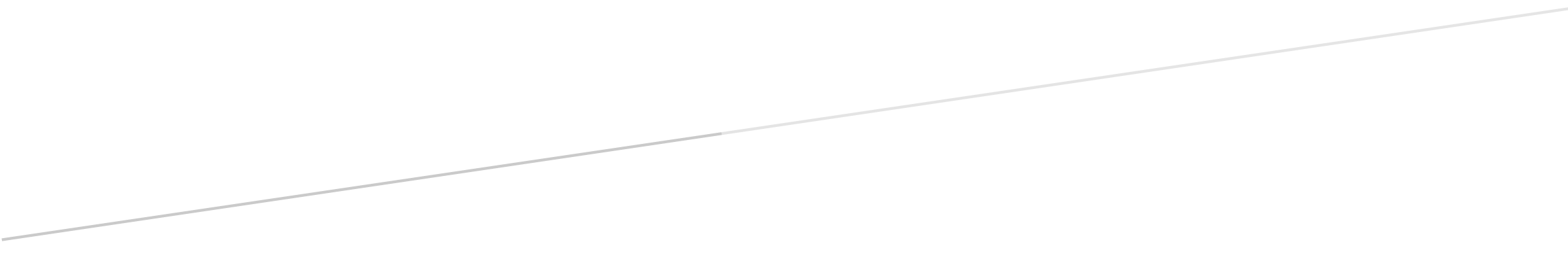 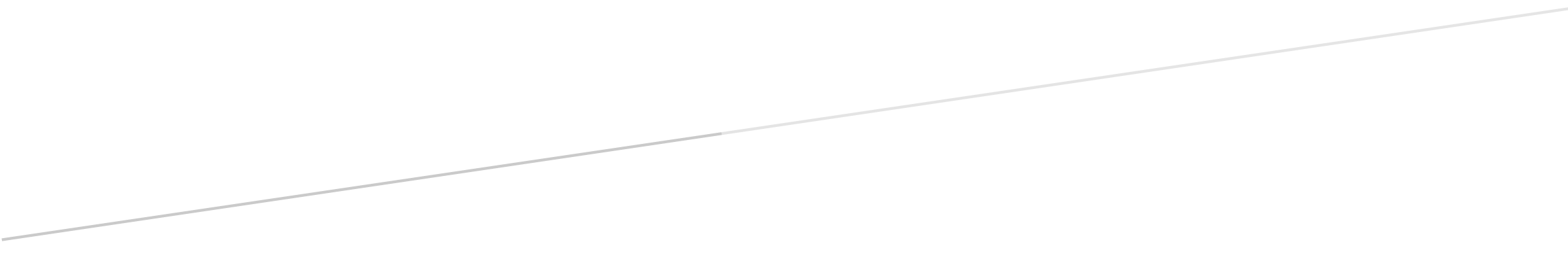 